O B J E D N Á V K Ačíslo :  193/2024ObjednatelObjednatelIČO:IČO:00064289DIČ:CZ00064289CZ00064289CZ00064289CZ00064289CZ00064289CZ00064289CZ00064289CZ00064289CZ00064289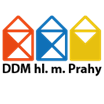 Dům dětí a mládeže hlavního města PrahyDům dětí a mládeže hlavního města PrahyDům dětí a mládeže hlavního města PrahyDům dětí a mládeže hlavního města PrahyDům dětí a mládeže hlavního města PrahyDům dětí a mládeže hlavního města PrahyDům dětí a mládeže hlavního města PrahyDům dětí a mládeže hlavního města PrahyDům dětí a mládeže hlavního města PrahyDům dětí a mládeže hlavního města PrahyDům dětí a mládeže hlavního města PrahyDům dětí a mládeže hlavního města PrahyDům dětí a mládeže hlavního města PrahyKarlínské náměstí 7Karlínské náměstí 7Karlínské náměstí 7Karlínské náměstí 7Karlínské náměstí 7Karlínské náměstí 7Karlínské náměstí 7Karlínské náměstí 7186 00  Praha186 00  Praha186 00  Praha186 00  Praha186 00  Praha186 00  PrahaDodavatelDodavatelIČO:24757284DIČ:CZ24757284Artline corporation s.r.o.Artline corporation s.r.o.Artline corporation s.r.o.Artline corporation s.r.o.Artline corporation s.r.o.Artline corporation s.r.o.Bankovní spojeníBankovní spojeníPasecký žleb 302Pasecký žleb 302Pasecký žleb 302Pasecký žleb 302Pasecký žleb 302Pasecký žleb 302Číslo účtuČíslo účtu2000150008/60002000150008/60002000150008/60002000150008/60002000150008/6000ZlínZlínZlínZlínZlínZlín760 01  Zlín760 01  Zlín760 01  Zlín760 01  Zlín760 01  Zlín760 01  ZlínObjednáváme:Objednáváme:Objednáváme:matracematracematracematracematracematracematracematracematracematracematracematraceobjednáváme u Vás

8 setů matrace Wave visco 1+1   90x200 cm
16 setů matrace Wave visco 1+1  80x200 cm


cena za set  4699,-- Kč
doprava      1000,-- Kč


cena celkem včetně DPH  113776,-- Kč


místo dodání:

DDM hl.m.Prahy
ŠvP a ŠJ

Podhradí u Ledče nad Sázavou 33
58401


Vystavila: Drábková Eva

Schválil: Ing. Mgr. Libor Bezděkobjednáváme u Vás

8 setů matrace Wave visco 1+1   90x200 cm
16 setů matrace Wave visco 1+1  80x200 cm


cena za set  4699,-- Kč
doprava      1000,-- Kč


cena celkem včetně DPH  113776,-- Kč


místo dodání:

DDM hl.m.Prahy
ŠvP a ŠJ

Podhradí u Ledče nad Sázavou 33
58401


Vystavila: Drábková Eva

Schválil: Ing. Mgr. Libor Bezděkobjednáváme u Vás

8 setů matrace Wave visco 1+1   90x200 cm
16 setů matrace Wave visco 1+1  80x200 cm


cena za set  4699,-- Kč
doprava      1000,-- Kč


cena celkem včetně DPH  113776,-- Kč


místo dodání:

DDM hl.m.Prahy
ŠvP a ŠJ

Podhradí u Ledče nad Sázavou 33
58401


Vystavila: Drábková Eva

Schválil: Ing. Mgr. Libor Bezděkobjednáváme u Vás

8 setů matrace Wave visco 1+1   90x200 cm
16 setů matrace Wave visco 1+1  80x200 cm


cena za set  4699,-- Kč
doprava      1000,-- Kč


cena celkem včetně DPH  113776,-- Kč


místo dodání:

DDM hl.m.Prahy
ŠvP a ŠJ

Podhradí u Ledče nad Sázavou 33
58401


Vystavila: Drábková Eva

Schválil: Ing. Mgr. Libor Bezděkobjednáváme u Vás

8 setů matrace Wave visco 1+1   90x200 cm
16 setů matrace Wave visco 1+1  80x200 cm


cena za set  4699,-- Kč
doprava      1000,-- Kč


cena celkem včetně DPH  113776,-- Kč


místo dodání:

DDM hl.m.Prahy
ŠvP a ŠJ

Podhradí u Ledče nad Sázavou 33
58401


Vystavila: Drábková Eva

Schválil: Ing. Mgr. Libor Bezděkobjednáváme u Vás

8 setů matrace Wave visco 1+1   90x200 cm
16 setů matrace Wave visco 1+1  80x200 cm


cena za set  4699,-- Kč
doprava      1000,-- Kč


cena celkem včetně DPH  113776,-- Kč


místo dodání:

DDM hl.m.Prahy
ŠvP a ŠJ

Podhradí u Ledče nad Sázavou 33
58401


Vystavila: Drábková Eva

Schválil: Ing. Mgr. Libor Bezděkobjednáváme u Vás

8 setů matrace Wave visco 1+1   90x200 cm
16 setů matrace Wave visco 1+1  80x200 cm


cena za set  4699,-- Kč
doprava      1000,-- Kč


cena celkem včetně DPH  113776,-- Kč


místo dodání:

DDM hl.m.Prahy
ŠvP a ŠJ

Podhradí u Ledče nad Sázavou 33
58401


Vystavila: Drábková Eva

Schválil: Ing. Mgr. Libor Bezděkobjednáváme u Vás

8 setů matrace Wave visco 1+1   90x200 cm
16 setů matrace Wave visco 1+1  80x200 cm


cena za set  4699,-- Kč
doprava      1000,-- Kč


cena celkem včetně DPH  113776,-- Kč


místo dodání:

DDM hl.m.Prahy
ŠvP a ŠJ

Podhradí u Ledče nad Sázavou 33
58401


Vystavila: Drábková Eva

Schválil: Ing. Mgr. Libor Bezděkobjednáváme u Vás

8 setů matrace Wave visco 1+1   90x200 cm
16 setů matrace Wave visco 1+1  80x200 cm


cena za set  4699,-- Kč
doprava      1000,-- Kč


cena celkem včetně DPH  113776,-- Kč


místo dodání:

DDM hl.m.Prahy
ŠvP a ŠJ

Podhradí u Ledče nad Sázavou 33
58401


Vystavila: Drábková Eva

Schválil: Ing. Mgr. Libor Bezděkobjednáváme u Vás

8 setů matrace Wave visco 1+1   90x200 cm
16 setů matrace Wave visco 1+1  80x200 cm


cena za set  4699,-- Kč
doprava      1000,-- Kč


cena celkem včetně DPH  113776,-- Kč


místo dodání:

DDM hl.m.Prahy
ŠvP a ŠJ

Podhradí u Ledče nad Sázavou 33
58401


Vystavila: Drábková Eva

Schválil: Ing. Mgr. Libor Bezděkobjednáváme u Vás

8 setů matrace Wave visco 1+1   90x200 cm
16 setů matrace Wave visco 1+1  80x200 cm


cena za set  4699,-- Kč
doprava      1000,-- Kč


cena celkem včetně DPH  113776,-- Kč


místo dodání:

DDM hl.m.Prahy
ŠvP a ŠJ

Podhradí u Ledče nad Sázavou 33
58401


Vystavila: Drábková Eva

Schválil: Ing. Mgr. Libor Bezděkobjednáváme u Vás

8 setů matrace Wave visco 1+1   90x200 cm
16 setů matrace Wave visco 1+1  80x200 cm


cena za set  4699,-- Kč
doprava      1000,-- Kč


cena celkem včetně DPH  113776,-- Kč


místo dodání:

DDM hl.m.Prahy
ŠvP a ŠJ

Podhradí u Ledče nad Sázavou 33
58401


Vystavila: Drábková Eva

Schválil: Ing. Mgr. Libor Bezděkobjednáváme u Vás

8 setů matrace Wave visco 1+1   90x200 cm
16 setů matrace Wave visco 1+1  80x200 cm


cena za set  4699,-- Kč
doprava      1000,-- Kč


cena celkem včetně DPH  113776,-- Kč


místo dodání:

DDM hl.m.Prahy
ŠvP a ŠJ

Podhradí u Ledče nad Sázavou 33
58401


Vystavila: Drábková Eva

Schválil: Ing. Mgr. Libor Bezděkobjednáváme u Vás

8 setů matrace Wave visco 1+1   90x200 cm
16 setů matrace Wave visco 1+1  80x200 cm


cena za set  4699,-- Kč
doprava      1000,-- Kč


cena celkem včetně DPH  113776,-- Kč


místo dodání:

DDM hl.m.Prahy
ŠvP a ŠJ

Podhradí u Ledče nad Sázavou 33
58401


Vystavila: Drábková Eva

Schválil: Ing. Mgr. Libor Bezděkobjednáváme u Vás

8 setů matrace Wave visco 1+1   90x200 cm
16 setů matrace Wave visco 1+1  80x200 cm


cena za set  4699,-- Kč
doprava      1000,-- Kč


cena celkem včetně DPH  113776,-- Kč


místo dodání:

DDM hl.m.Prahy
ŠvP a ŠJ

Podhradí u Ledče nad Sázavou 33
58401


Vystavila: Drábková Eva

Schválil: Ing. Mgr. Libor BezděkV  PrazeV  PrazeDne:05.06.2024Vyřizuje:Petr ČermákTelefon:E-mail:Potvrzenou objednávku vraťte na výše uvedenou adresuPotvrzenou objednávku vraťte na výše uvedenou adresu